Sample Assessment Tasks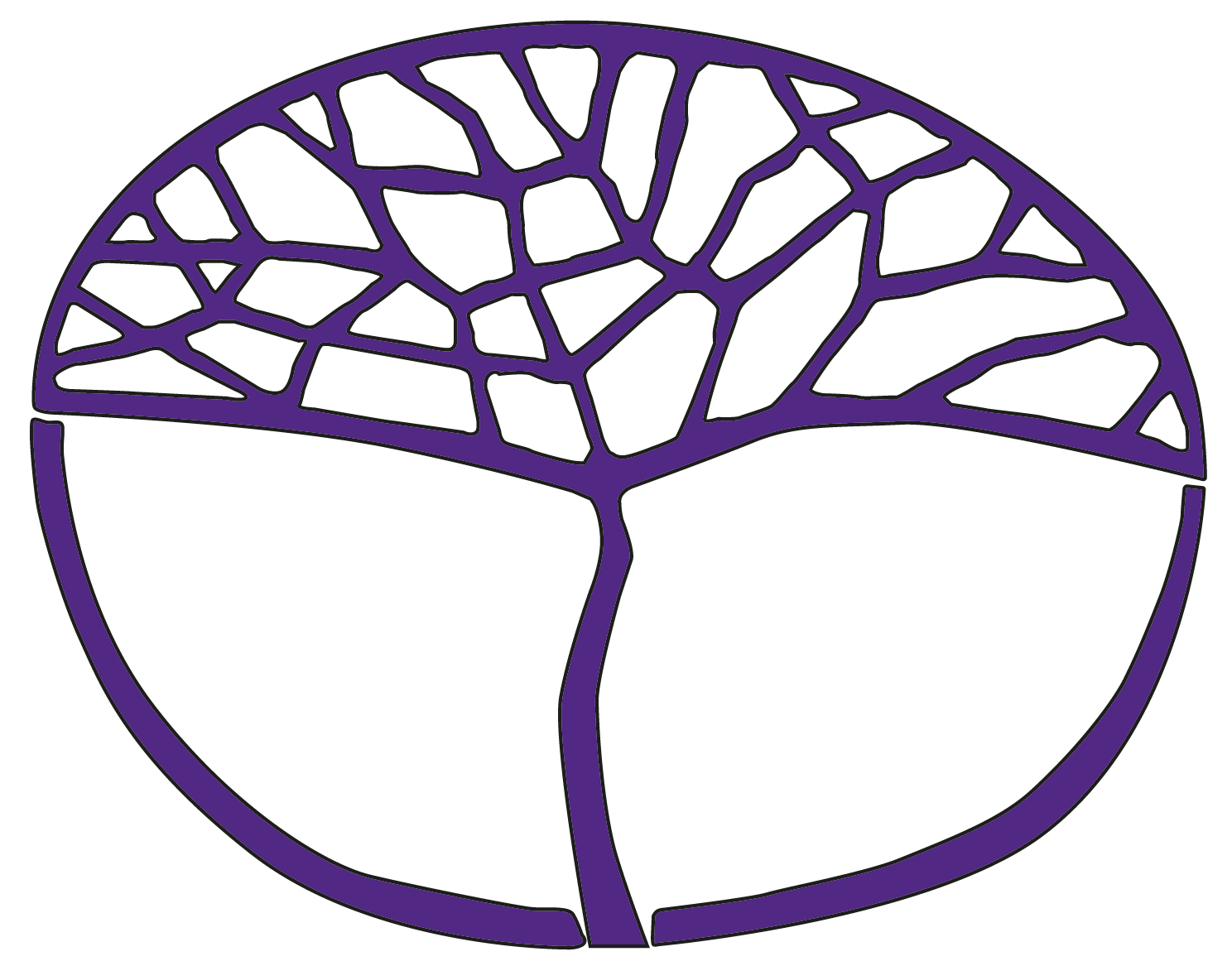 EnglishFoundation Year 12Copyright© School Curriculum and Standards Authority, 2015This document – apart from any third party copyright material contained in it – may be freely copied, or communicated on an intranet, for non-commercial purposes in educational institutions, provided that the School Curriculum and Standards Authority is acknowledged as the copyright owner, and that the Authority’s moral rights are not infringed.Copying or communication for any other purpose can be done only within the terms of the Copyright Act 1968 or with prior written permission of the School Curriculum and Standards Authority. Copying or communication of any third party copyright material can be done only within the terms of the Copyright Act 1968 or with permission of the copyright owners.Any content in this document that has been derived from the Australian Curriculum may be used under the terms of the Creative Commons Attribution-NonCommercial 3.0 Australia licenceDisclaimerAny resources such as texts, websites and so on that may be referred to in this document are provided as examples of resources that teachers can use to support their learning programs. Their inclusion does not imply that they are mandatory or that they are the only resources relevant to the course.Sample assessment taskEnglish – Foundation Year 12Task 3 – Semester 1Assessment type: Oral communicationConditionsTime for the task: 20 minutes in-class presentation (divided into two 10 minute blocks)Time for completion: culmination of three-week project on job applicationsDue: Week 10Task weightingOral communication 10% of the school mark for this pair of units__________________________________________________________________________________Context: Literacy for work	(47 marks)Module: Getting the interview and winning the position	Participating in interview scenarios. You have selected a job vacancy and applied yourself to meeting the criteria of the advertisement. Researching your potential employer, you have created a resumè and written a letter of application. Congratulations – you have scored an interview! Now you need to assume two separate roles: you will be interviewed for the ‘vacancy’ as you attempt to present yourself as the best possible applicant; you will also have the opportunity to act as the interviewer for another student, so you need to prepare for both experiences. You will be assessed on the following aspects of your presentations:Interview as candidate: engaging in a well-informed and coherent interview which clearly responds to the requirements of the job application	(26 marks)Interview as employer: engaging in an organised and responsive interview which encourages maximum interaction with your partner	(21 marks)SuggestionExamine the marking key provided to understand what important requirements need to be met in the interview process; for example, when you are the interviewer you will need to carefully prepare the interview questions in advance.Marking key for sample assessment task 3 – Semester 1Participating in interview scenarios.Sample assessment taskEnglish – Foundation Year 12Task 6 – Semester 2Assessment type: WritingConditionsTime for the task: four weeksDue: Week 4Task weighting7.5% of the school mark for this pair of units__________________________________________________________________________________Context: Literacy for community participation 	(102 marks)Module: ‘I Protest’: a local or community issueSelect an issue within your local or wider community which you believe has created a problem. You will propose a solution that requires a change in government policy or in the actions of a government agency, an industry or a private company. Some of the types of issues you may wish to address could be:Racial prejudice towards a minority groupUnfairness in access to facilities or opportunitiesNeed for improvement in the management of a local service or facilityA specific form of mistreatment of animals Vilification of asylum seekers/refugees Discrimination towards older peopleDiscrimination towards younger peopleLack of understanding/prejudice towards people with disabilities/specific conditions.Consultation with your teacher might allow you to research an alternative topic.Prepare three items that will convince others to support your views. Produce at least one item from each list. Your material should highlight the problems with the current situation and describe what action you feel is required for this issue to be resolved.  (See table next page)    ‘I Protest’ items/materials You may include another item/other material instead of selecting from the above, if you have negotiated this change with your teacher.Marking key for sample assessment task 6 – Semester 2‘I Protest’: a local or community issue. Select an issue within your local or wider community that you believe has created a problem. You will propose a solution that requires a change in government policy or in the actions of a government agency, an industry or a private company.Use the marking key below for the three items created.Sample assessment taskEnglish – Foundation Year 12Task 4 – Semester 1Assessment type: ReadingConditionsTime for the task: three weeksPeriod allowed for completion of the task: one week preparation timeDue: Week 14Task weighting10% of the school mark for this pair of units__________________________________________________________________________________Context: Literacy for learning	(56 marks)Module: Viewing a documentaryStudents are to choose a documentary from iView or SBS on Demand and, in pairs, create a report using the following bullet points of the syllabus as the subheadings. (Note – the bullet points have been aligned with a criterion in the attached marking key.)When reading texts, students learn how texts work, for example, their structures, conventions, techniques (criterion 1)why texts use a particular form, for example, how a news article differs from a feature article (criterion 3)how texts use the conventions of a particular form, for example, a script versus a prose fiction narrative versus a documentary versus a sitcom (criterion 4)how texts use language for particular purposes and audiences, for example, to tell the story, to create an image (criterion 5)how texts promote values and attitudes, for example, how people are represented in texts (criterion 6)how to discuss what has been learned about how texts work, for example, learning some terms, such as introduction, exposition, complication, climax, resolution (criterion 2)how texts can be interpreted in different ways, for example, how interpretations differ depending on the gender of the reader or writer (criterion 7)Marking key for sample assessment task 4 – Semester 1Reading: Viewing a documentary. Students are to choose a documentary from iView or 
SBS on Demand and, in pairs, create a report using the stated bullet points of the syllabus as the subheadings.Sample assessment taskEnglish – Foundation Year 12Task 11 – Semester 2Assessment Type: Reading ConditionsPeriod allowed for completion of the task: four weeksDue: Week 14Task weighting10% of the school mark for this pair of units__________________________________________________________________________________Context: Literacy for community participation	(25 marks)Module: Attending a cultural eventPreparing for the Southbound FestivalImagine that you and three of your friends have graduated from school, that three of you have turned 18 and that you have decided that you would like to attend a music festival. The Southbound Music Festival takes place in Busselton and it runs over a period of two days. To be really prepared for this experience, you have to complete some research.Southbound CampingFirst of all, you need to work out your accommodation for the period of your stay. Use the Southbound website and give detailed answers to the following questions:How much space are you allocated for your campsite?What are some important details you will need to consider before you decide what car and tent you are going to use?If you are wanting to camp next to your friends, what is the best way of doing this?What are the recommendations about car-pooling and why?What are the rules on bringing alcohol into the campsite? What are the consequences for breaking these rules?How would you find out more information about camping at Southbound? What factors will affect your eating and sleeping arrangements?Southbound BudgetThe next part of the task is to find out how much this is going to cost you. You need to make a list of the food you are going to take for your trip and calculate the cost of this. Find out the cost of fuel, tickets, camping fees and other incidental costs you need to cover. Prepare this as a budget remembering that you are catering for a number of people. Useful sites for this information would be the Coles/Woolworths home delivery site and the Southbound site. Festival Rules ReportThe last part of the task is to find out what you are allowed and not allowed to do. You need to prepare a report which gives all of the important information of what you are permitted to do at the festival. This should include age restrictions; what happens if it is raining; issues regarding dress and behaviour; and information about safety, including information about drugs and alcohol and information about sun protection. This information should be expressed clearly and presented using the conventions of a report.What you need to hand in:Answers to the Southbound Camping questions	(7 marks)Southbound Budget	(5 marks)Festival Rules Report (Note: You must use the conventions of a report)	(5 marks)A list of the website links used	(2 marks)Marking key for sample assessment task 11 – Semester 2Preparing for the Southbound FestivalCriteriaCategoryMarksMarksPotential employerPotential employerPotential employerPotential employerInterview as potential employer: preparationWell prepared with thoughtful questions and encouraging manner employed to engage the applicant44Interview as potential employer: preparationSound questions and approachable manner employed to engage the applicant33Interview as potential employer: preparationSome interesting questions and some effort made to engage the applicant22Interview as potential employer: preparationLimited effort to ask questions and/or engage the applicant11Interview as potential employer: preparationHas made little or no effort to prepare for this role00Interview as potential employer: speaking skillsClarity and pace0–3Interview as potential employer: speaking skillsTone and volume0–3Interview as potential employer: speaking skillsBody language and posture0–3Interview as potential employer: speaking skillsEye contact0–3Interview as potential employer: expressionEngaging and confident55Interview as potential employer: expressionCompetent and confident44Interview as potential employer: expressionFunctional33Interview as potential employer: expressionLimited22Interview as potential employer: expressionRudimentary11Subtotal/21/21ApplicantApplicantApplicantApplicantInterview as applicant:preparationVery well prepared, well researched and ready 44Interview as applicant:preparationWell prepared overall, with a few weakness evident33Interview as applicant:preparationAdequate preparation evident with some weakness evident22Interview as applicant:preparationPreparation is inadequate with many weaknesses evident11Interview as applicant:preparationNo preparation and/or incomplete task00Interview as applicant: content and mannerVery convincing and confident in response to questions4–54–5Interview as applicant: content and mannerGenerally engaging and competent in response to questions33Interview as applicant: content and mannerSome weaknesses in manner or details in response to questions22Interview as applicant: content and mannerUnconvincing and uncertain in response to many questions11Interview as applicant: content and mannerLacking in confidence and inadequate response to questions00Interview as applicant: speaking skillsClarity and pace0–3Interview as applicant: speaking skillsTone and volume0–3Interview as applicant: speaking skillsBody language and posture0–3Interview as applicant: speaking skillsEye contact0–3Interview as applicant: expressionEngaging and confident55Interview as applicant: expressionCompetent and confident44Interview as applicant: expressionFunctional33Interview as applicant: expressionLimited22Interview as applicant: expressionRudimentary11Subtotal/26/26Final total/47/47Mark converted to percentage out of 10% for this pair of units/10%/10%List AList BA petition and preamble which need to use appropriate, formal language. Check the format of an official petition using a site like www.gopetition.com.au. A poster outlining your concerns about this issue and challenging people to think differently about the problem.An opinion piece for a local newspaper in which you explain your concerns and suggestions. An advertisement for a newspaper to publish. (Include information about the cost of advertising in your local paper.)A media release to ensure that you get coverage of your campaign. The media release will need to be written in a form that the media outlets will be able to use with minimal alterations. A flyer or poster for a public meeting, to be held in a suitable public venue in the local area. (Explain the laws in your local area that control the posting of notices.) The script of a speech you could make at a public meeting or rally to encourage supporters and win over opponents.A PowerPoint or Prezzi with images and brief statements. (You may wish to link the slides with the script of a speech from List A.)A formal letter to the appropriate authority that can address your issue. Opening pages for a website for your ‘protest’ group.A letter to the editor of a newspaper.A YouTube-style segment encouraging others to support your views.CriterionCategories: The item created…MarksItem 1MarksItem 2MarksItem 3Intellectual appeal of material    presents a totally convincing conceptual perspective on the issue555Intellectual appeal of material    creates a positive conceptual impression444Intellectual appeal of material    engages the reader’s/viewer’s attention to the argument333Intellectual appeal of material    presents some valid points of the argument222Intellectual appeal of material    presents an unconvincing argument111Emotional appeal of material    effectively uses emotional appeal to totally sway the reader555Emotional appeal of material    appeals to the emotions with some success444Emotional appeal of material    has some emotional appeal333Emotional appeal of material    is emotive without appealing to the emotions222Emotional appeal of material    lacks emotional appeal111Use of conventions for the selected genres demonstrates complete mastery of the associated generic conventions555Use of conventions for the selected genres uses several conventions in effective ways444Use of conventions for the selected genres uses several conventions333Use of conventions for the selected genres abides by one or two conventions222Use of conventions for the selected genres pays little regard to the conventions of the genre111Choice of expressionuses lively vocabulary and interesting phrasing to effectively engage the reader555Choice of expressionengages the reader through choice of expression444Choice of expressionshows some thought in choice of expression333Choice of expressionuses a bland and limited vocabulary222Choice of expressionuses expression that is inadequate for the task111Control of grammarmakes effective use of grammar to persuade the reader555Control of grammarexhibits correct grammar throughout444Control of grammarshows reasonable control of grammar333Control of grammarmakes a few grammatical errors222Control of grammarlacks grammatical control111Use of punctuationuses punctuation in innovative and effective ways555Use of punctuationalways uses punctuation correctly444Use of punctuationfrequently uses punctuation correctly333Use of punctuationuses some punctuation correctly222Use of punctuationuses punctuation ineffectively111Spellingspells all words correctly444Spellingspells key words correctly and minimises minor errors333Spellingspells key words correctly but makes some minor errors222Spellingincludes few examples of correct spelling111Total /34/34/34SummaryTotal out of 34 for Item 1Total out of 34 for Item 1/34/34Total out of 34 for Item 2Total out of 34 for Item 2/34/34Total out of 34 for Item 3Total out of 34 for Item 3/34/34Total out of 102Total out of 102/102/102Total out of 7.5% for this taskTotal out of 7.5% for this task/7.5%/7.5%Criterion: how well your report explains…Categories of performance: the report provides…MarksCriterion 1 – how the documentary worksan exemplary explanation6Criterion 1 – how the documentary worksan explanation that is logical, credible and difficult to dispute5Criterion 1 – how the documentary worksan explanation that is logical and credible4Criterion 1 – how the documentary worksan explanation that is logical3Criterion 1 – how the documentary worksthe rudiments of an explanation2Criterion 1 – how the documentary worksone valid point1Criterion 1 – how the documentary worksno explanation0Criterion 2 – how this documentary is structuredan exemplary explanation6Criterion 2 – how this documentary is structuredan explanation that is logical, credible and difficult to dispute5Criterion 2 – how this documentary is structuredan explanation that is logical and credible4Criterion 2 – how this documentary is structuredan explanation that is logical3Criterion 2 – how this documentary is structuredthe rudiments of an explanation2Criterion 2 – how this documentary is structuredone valid point1Criterion 2 – how this documentary is structuredno explanation0Criterion 3 – why the documentary form was usedan exemplary explanation6Criterion 3 – why the documentary form was usedan explanation that is logical, credible and difficult to dispute5Criterion 3 – why the documentary form was usedan explanation that is logical and credible4Criterion 3 – why the documentary form was usedan explanation that is logical3Criterion 3 – why the documentary form was usedthe rudiments of an explanation2Criterion 3 – why the documentary form was usedone valid point1Criterion 3 – why the documentary form was usedno explanation0Criterion 4 – how the conventions of documentaries are employed in this documentaryan exemplary explanation6Criterion 4 – how the conventions of documentaries are employed in this documentaryan explanation that is logical, credible and difficult to dispute5Criterion 4 – how the conventions of documentaries are employed in this documentaryan explanation that is logical and credible4Criterion 4 – how the conventions of documentaries are employed in this documentaryan explanation that is logical3Criterion 4 – how the conventions of documentaries are employed in this documentarythe rudiments of an explanation2Criterion 4 – how the conventions of documentaries are employed in this documentaryone valid point1Criterion 4 – how the conventions of documentaries are employed in this documentaryno explanation0Criterion 5 – how language in the documentary is used for a particular purpose and audiencean exemplary explanation6Criterion 5 – how language in the documentary is used for a particular purpose and audiencean explanation that is logical, credible and difficult to dispute5Criterion 5 – how language in the documentary is used for a particular purpose and audiencean explanation that is logical and credible4Criterion 5 – how language in the documentary is used for a particular purpose and audiencean explanation that is logical3Criterion 5 – how language in the documentary is used for a particular purpose and audiencethe rudiments of an explanation2Criterion 5 – how language in the documentary is used for a particular purpose and audienceone valid point1Criterion 5 – how language in the documentary is used for a particular purpose and audienceno explanation0Criterion 6 – how this documentary promotes particular values and attitudesan exemplary explanation6Criterion 6 – how this documentary promotes particular values and attitudesan explanation that is logical, credible and difficult to dispute5Criterion 6 – how this documentary promotes particular values and attitudesan explanation that is logical and credible4Criterion 6 – how this documentary promotes particular values and attitudesan explanation that is logical3Criterion 6 – how this documentary promotes particular values and attitudesthe rudiments of an explanation2Criterion 6 – how this documentary promotes particular values and attitudesone valid point1Criterion 6 – how this documentary promotes particular values and attitudesno explanation0Criterion: how well your report explains…Categories of performance: the report provides…MarksCriterion 7 – how this documentary can be interpreted in different waysan explanation that is logical and credible4Criterion 7 – how this documentary can be interpreted in different waysan explanation that is logical3Criterion 7 – how this documentary can be interpreted in different waysthe rudiments of an explanation2Criterion 7 – how this documentary can be interpreted in different waysone valid point1Criterion 7 – how this documentary can be interpreted in different waysno explanation0Subtotal/40Literacy skillsThe report…Choice of expressionengages the reader through choice of expression4Choice of expressionshows some thought in choice of expression3Choice of expressionuses a bland and limited vocabulary2Choice of expressionuses expression that is inadequate for the task1Control of grammarexhibits correct grammar throughout4Control of grammarshows reasonable control of grammar3Control of grammarmakes a few grammatical errors2Control of grammarlacks grammatical control1Use of punctuationalways uses punctuation correctly4Use of punctuationfrequently uses punctuation correctly3Use of punctuationuses some punctuation correctly2Use of punctuationuses punctuation ineffectively1Spellingspells all words correctly4Spellingspells key words correctly3Spellingspells key words correctly but makes some minor errors2Spellingincludes few examples of correct spelling1Subtotal/16Subtotal/56Total out of 10% for this task/10%CriteriaThe response…MarksAnswers to the Southbound Camping questionsprovides seven accurate or feasible answers7Answers to the Southbound Camping questionsprovides six accurate or feasible answers6Answers to the Southbound Camping questionsprovides five accurate or feasible answers5Answers to the Southbound Camping questionsprovides four accurate or feasible answers4Answers to the Southbound Camping questionsprovides three accurate or feasible answers3Answers to the Southbound Camping questionsprovides two accurate or feasible answers2Answers to the Southbound Camping questionsprovides one accurate or feasible answer1Answers to the Southbound Camping questionsprovides no accurate or feasible answers to the seven questions0Researching costs:Southbound Budgetproduces a comprehensive budget detailing all possible costs and accurate totals5Researching costs:Southbound Budgetlists estimates and evidence of the costs associated with the activity4Researching costs:Southbound Budgetprovides some estimated costs and an educated guess regarding total cost but fails to provide evidence for some 
estimates3Researching costs:Southbound Budgetprovides some estimated costs and an educated guess regarding total cost2Researching costs:Southbound Budgetestimates one cost for one element of the budget1Researching costs:Southbound Budgetprovides no budget0Using the conventions of a reportproduces a comprehensive report of the festival rules using all the relevant conventions5Using the conventions of a reportuses many of the conventions of a report.4Using the conventions of a reportuses some conventions of a report (but not all)3Using the conventions of a reportuses very few conventions of a report2Using the conventions of a reportuses a list instead of following the conventions of a report1Using the conventions of a reportprovides no information0Researching festival rulesproduces a comprehensive report of the festival rules and how those rules are likely to affect the group’s decisions5Researching festival rulesclearly sets out the rules of the festival4Researching festival rulesfocuses on many relevant rules (but not all)3Researching festival rulesmentions only a few rules2Researching festival rulesmentions only one rule1Researching festival rulesmentions no rules0List of website referencescreates an excellent, ordered, annotated bibliography3List of website referenceslists a reasonable number of websites but lacks a logical order2List of website referenceslists one or two websites1List of website referencesprovides no list0Total /25Mark out of 10% for the task/10%